Athens Drive Magnet High School			 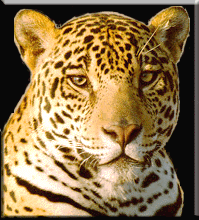 Center for Medical Sciences and Global Health Initiatives2017-2018 ProfileAthens Drive is a STEM High School of Health Sciences and Energy & Sustainability							1420 Athens Drive					Raleigh, NC 27606			               athensdrivehs.wcpss.netMain Office: 919-233-4050	                                                                                                 	     	  Enrollment: 2097Main Office Fax: 919- 670-4454								Calendar: 2 Semesters 4X4 	Student Services Fax: 919-670-4457								CEEB Code: 343196							                                                        	                Accreditation SACS                       Administration: 					           Student Services Department:      Post-Secondary Plans- Class of 2017 (N=423)   Four Year College:  58.5%			 Two Year College:  32.8% Military 0.6% Other:  1.4% Employment:  6.7%2017- 2018 Demographics (%):                                     Athens Drive High ACT Scores (State-Wide Testing 11thClass of 2017: Awarded $2.9 million in Academic/Athletic Scholarships Class of 2017: North Carolina Scholars: 83			 Highest 2017: Grade Point Average:  5.35Curriculum Offerings 2017-18: AP Courses: English Literature, English Language, Spanish Lit, French Lang, United States Government & Politics, Psychology, US History, Human Geography,  Computer Science Principles, Computer Science  Statistics, AB/BC Calculus,  Biology, Physics, Environmental Science, Art-2D Design,  Studio Art, Seminar, Research, Art History    Advanced /Honors Level Courses: English I-IV, Newspaper, NC Math II, NC Math III, Pre-Calculus, Introduction to College Math, Earth Science, Biology, Physics, Anatomy and Physiology, Research Methods and Techniques, World History, US History, Civics and Economics, Sociology, Law and Justice, Spanish 3, 4, 5, Latin 3, 4 5, French 3, 4, 5, Vocal Music, Orchestra, Instrumental Music, Theatre Arts, Visual Arts, Career Technical Education.  Career Technical Education Career Clusters : Business Management and Administration, Finance, Health Science (STEM), Hospitality & Tourism, Human Services, Information Technology, Manufacturing, Science, Technology, Engineering and Mathematics (STEM), Transportation, Distribution & Logistics, Agriculture, Food & Natural Resources, Architecture & Construction, Arts, Audio/Video Technology & CommunicationsStudents select advanced, honors, and AP courses based on teacher recommendation, parent approval, and past performance. Students are strongly encouraged to pursue a rigorous course of study and perform at the highest level.  Class Rank/ GPASenior rank is computed weighted at the beginning, midyear, third quarter, and at the end of the school year.  Rank is cumulative from 9th grade through 12th grade, including transfer credits from accredited institutions.  Students transferring from out-of-country, non-accredited institutions, and home schooling receive earned credit with grades of  P/F. Rank is based on a 4 point scale with weighted grades awarded to honors and advanced placement (AP) courses. GRADING SCALE for students entering 9th grade prior to 2015-‐16:A  =  93- 100    B  =  85 –92      C  =  77 –84     D  =  70  –76     F  =  less  than  70      I  =  incomplete   WP  =  withdrawal,  no  penalty  WF  =  withdrawal  with  an  F    FF  =  failed  for  violation  of  attendance  policyGRADING SCALE for students entering 9th grade after to 2015-‐16:A  =  90 – 100   B  =  80 -‐89   C  =  70 -‐79   D  =  60  –69   F  =  less  than  60  I  =  incomplete   WP  =  withdrawal,  no  penaltyWF  =  withdrawal  with  an  F   FF  =  failed  for  violation  of  attendance  policyUNC College Admission/ Graduation Requirements for Class of 2018       Athletics:  Athens Drive High School is a 4A high school and competes in the SWAC Conference*Men’s Team + Women’s team Athletic Director:  Travis Seese 919-233-4070Clubs at Athens Drive High School :  ACE/MSEN , Academic Integrity Student,  Art , A.W.O.L. (Step Team), “Brain Game,  Break Dance, Chess, Creative Design, Dance (Modern),  Environmental Awareness,  Fashion , FBLA, FCCLA, FCA/Revive, First Robotics, Film, Fishing, Foosball, French, Freshman, Gay-Straight Alliance, Girl-Up, Graphics, Harry Potter, HOSA (Health),  HYPHY (Hip-Hop Girls), Irish Music,  Junior Class, Key, Latin Club,  LEO, Manga, Marshals, Math, Math Team, Model UN,  Muslim Student Association, NaNoWritMo, National Honor Society, Nat’l Art,  Nat’l Tech. Honor Society, Paintball,  Photography,  Psychology, Quill &Scroll, Rise Against Bullying, Sand Volleyball,  Science Olympiad, Senior Class, Sophomore Class, Spanish , Special Olympics Unified, Student Council, Teens Against Cancer (TAC), Teen Democrat, , Thespian Society,  Theta Phi Psi, Ultimate Frisbee, Vegetarian Cooking, World Cultures, Young Republicans, Young Ladies of Distinction, Youth & Government,  Youth Leadership CaryStephen MaresPrincipalTeresa BrownDean Of StudentsExt. 24898Steve KatzA-D Assistant Principal/APIKevin NeileySAP CounselorExt. 24900Theron StallworthE-K Assistant PrincipalShernita TelfairCounselor A-DExt. 24896Jeremy ParrishL-R Assistant PrincipalKendall BootheCounselor E-KExt. 24894Andria JohnsonS-Z Assistant PrincipalDean WrightCounselor L-RExt. 24897Pat AbelAssistant PrincipalCheryl HegartyCounselor S-ZExt. 24899Patrice SidneyRegistrarExt. 24927Ana CarrilloStudent Services ReceptionistExt. 24893SAT Scores    Athens Drive2016Athens Drive2017Math561574CR Reading522571Writing518Not AvailableTotal1601 (Essay Included)1146Asian6.7Black27.1Latino/Hispanic17.6 White43.2Native Am.28PI Native.04LEP10.3Sped16.7Free/Reduced44.8ACT yearTotal testedEnglishMathReadingScienceComposite201640518.320.119.819.919.7201740818.420.319.920.119.8Subject AreaFuture Ready CoreHighest Level in Core Area English4 English I, II, III, IV AP English Language & Composition AP English Literature & CompositionMath4  (Math I , Math II, Math III & a higher level mathAP AB Calculus, AP BC CalculusAP Statistics, AP Computer Science AScience 3: Earth/Environmental, Biology, a physical scienceAP Biology, AP Chemistry, AP Physics,AP Environmental ScienceSocial Studies3: World, Civics/Econ, USAP Government and Politics, AP Psychology,AP US History, AP Human GeographySecond Languages2 levels of  the same second language for UNC-AdmissionsAP Spanish , AP FrenchHealthful Living1 Healthful LivingTotal Credits26 (with 6 electives)Football *Gymnastics *+Wrestling* Volleyball + * Volleyball + *Basketball*+Lacrosse + * Cross Country *+Baseball*Soccer*+Swimming +*Cheerleading*+Track and Field+Softball +Golf +*Tennis+*Indoor Track +*